Publicado en Madrid el 24/08/2018 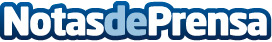 Sube un 3,8% la inversión en eventos corporativos en 2018Según los últimos datos, las empresas destinan un 3,8 % más de su presupuesto anual a la organización de eventos respecto a 2017Datos de contacto:Comunicación Esneca910059731Nota de prensa publicada en: https://www.notasdeprensa.es/sube-un-38-la-inversion-en-eventos Categorias: Nacional Marketing Recursos humanos Consumo http://www.notasdeprensa.es